Le proposte per l’estate della libreria della natura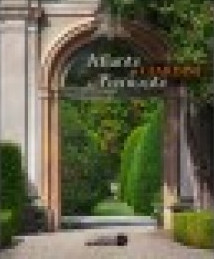 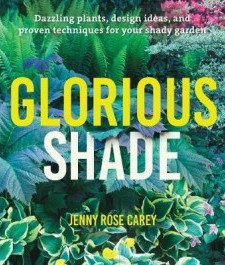 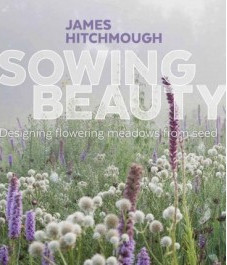 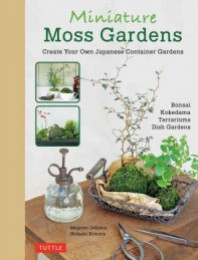 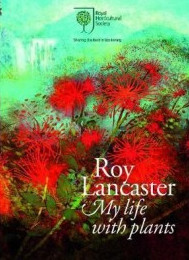 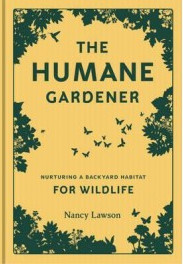 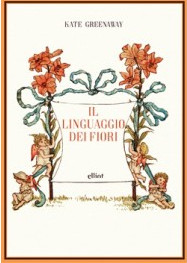 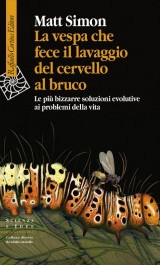 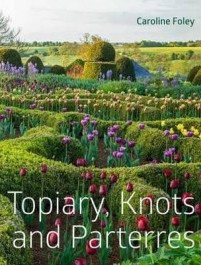 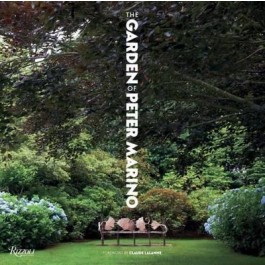 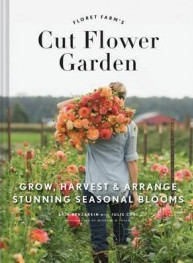 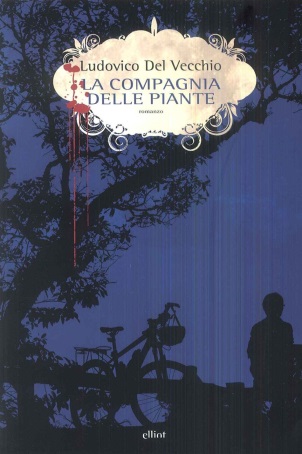 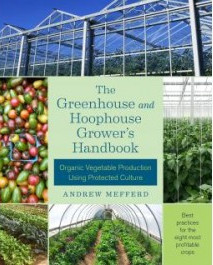 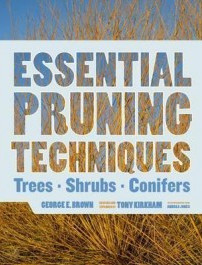 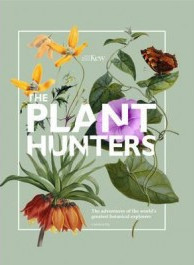 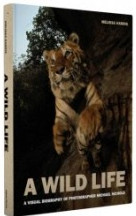 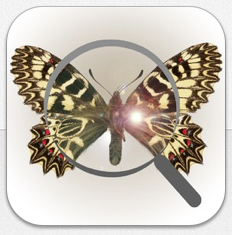 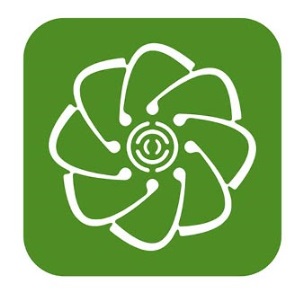 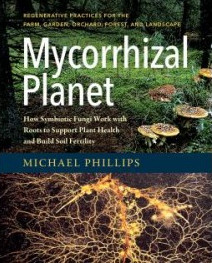 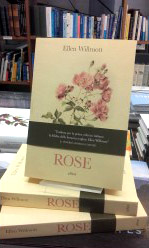 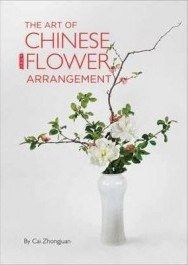 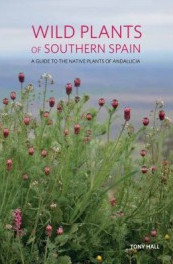 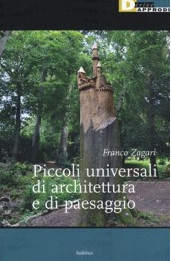 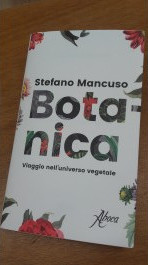 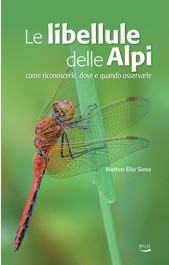 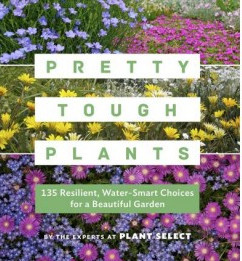 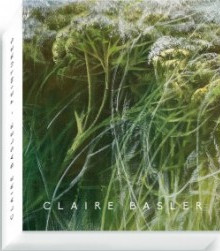 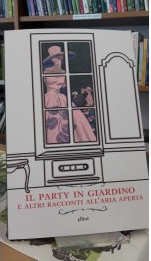 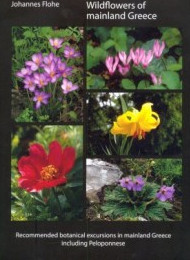 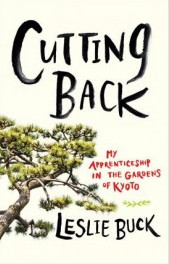 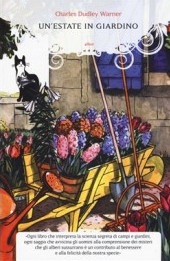 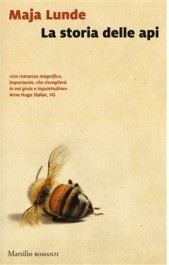 